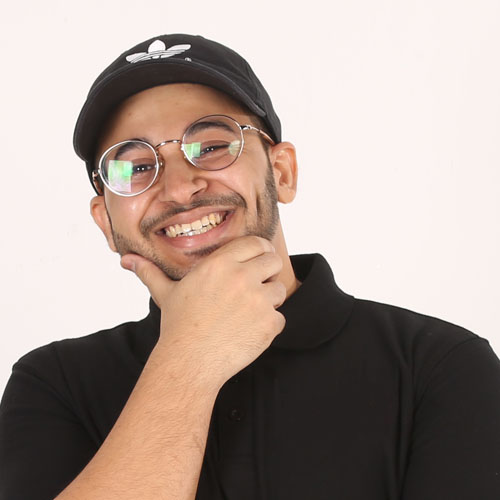 EXECUTIVE SUMMARYI am an ambitious, hardworking and challenge oriented individual who is eager to fulfill a desire to become a professional graphic designer. Essentially I was drawn in to designing and art in general after witnessing some of jean Michel Basquiat’s work in front of me at an art exhibition in Abu Dhabi and I am also drawn to it for a number of reasons as it’s a worthwhile and rewarding career that can make a significant impact on our culture.SOFTWARE SKILLS                                               InDesign                                                  70%PERSONAL PARTICULARS 	Date of Birth 	: 	3rd September 1991	Nationality 	: 	Bahrain	Gender / Religion 	: 	Male / Muslim  	Marital Status  	: 	SingleEDUCATIONAL BACKGROUND Bachelor degree B. hons Multimedia Creativity  (Mar 2014 – Dec 2016) Limkokwing University of Creative Technology, MalaysiaHigh School Degree (2007 – 2009)Al Mashal Private School, Abu DhabiSUMMARY OF EXPERIENCE June 2010 – Oct 2012First Step Bahraini Dresses (ABU DHABI)Nov 2012 – Mar 2013GEOX SHOES (ABU DHABI)2015 – CurrentFREELANCEClients:O&G Consult Sdn. Bhd., Malaysia.Emirates Food Industry, Dubai UAE.Scope:Designed the official company logo for O&G Consult (Malaysia)Designed the truck stickers for Emirates Food IndustryDesigned Multiple Album Covers and logos for multiple Clients internationally.June 2016 – Aug 2016SAMAWI NEON (ABU DHABI) – INTERNSHIP Feb 2017 – Apr 2017TSAR ASIA SDN BHD (MALAYSIA)Scope: Graphic DesigningVideo EditingMotion GraphicDirectorKey Areas of Responsibility:Develop and update the company communication tools such as the corporate website, marketing material (brochure, corporate presentation slides, info memo, etc.).To assist in developing, executing and coordinating corporate brand strategy locally.To identify and generate new business opportunities through effective calling, account email management and face to face meeting with existing Client and potential Client.REFERENCE DETAILS:NAME		: ShaizalPOSITION	: LecturerPhotoshop90%Final Cut90%After Effects80%Illustrator80%